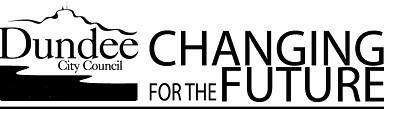 Late Hours Catering Licence ConditionsUse of Premises 1. 	The Licence Holder shall for the purposes of this Licence be permitted to trade in or from the above premises and no other premises. Hours Permitted to Trade (“permitted hours”) 2. 	The Licence Holder shall only be permitted to trade using this licence:- a. 	during the hours and days and for the purposes described on the licence. b. 	It is also permitted to allow the supply of food from the premises for consumption off the premises within 15 minutes of the end of the permitted hours if the order was placed and paid for within permitted hours. 3. 	The Licence Holder shall prominently display the hours of opening on a notice which can be read by customers within the premises and by the public outwith the premises. 4. 	The Licence Holder shall not take any orders from customers after the end of the permitted hours. 5. 	The Licence Holder shall close/lock the door at the end of permitted hours so that no further customers enter the premises and ensure that patrons leave the premises on receipt of their food order. 6. 	The beginning or ending of British Summer Time is to be disregarded for the purpose of determining the time at which the period of licencing hours ends and, accordingly, the period ends at the time it would have ended had British Summer Time not begun or ended. Waste7. 	The Licence Holder shall ensure that a written waste management plan is provided. As a minimum the plan must cover waste storage and disposal from the premises, recycling and litter picking from outside the premises. 8. 	The Licence Holder shall ensure that an appropriate waste contract is in in place at all times and that waste transfer notes are available for inspection.9.	The Licence Holder must ensure that single use plastic packaging and utensils will not be used for food and drink prepared on site if an alternative is available. Administrative 10. 	The Licence Holder shall exhibit his/her licence on demand to any authorised person. 11. 	The Licence Holder shall not in any way alter, erase, or deface his/her licence. 12. 	The Licence Holder shall not permit another person to use their licence to trade. 13. 	The Licence Holder shall allow free access to the premises to any Police officer, fire officer, or authorised officer of the Licencing Authority, and shall not obstruct them from their duties. 14. 	The Licence Holder shall ensure that the premises maintains a “PASS” standard in respect of the Food Hygiene Information Scheme and display a “PASS” certificate in a prominent position during all hours of operation. Insurance 15. 	The Licence Holder shall maintain a public liability insurance policy to the satisfaction of the Licencing Authority and shall exhibit said policy and renewal receipts on demand to any person. 